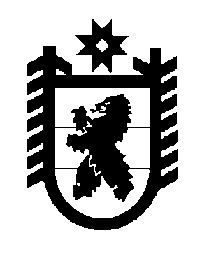 Российская Федерация Республика Карелия    ПРАВИТЕЛЬСТВО РЕСПУБЛИКИ КАРЕЛИЯРАСПОРЯЖЕНИЕот  1 августа 2017 года № 435р-Пг. Петрозаводск Внести в пункт 3 распоряжения Правительства Республики Карелия 
от 30 декабря 2016 года № 991р-П изменение, изложив его в следующей редакции:«3. Комиссии:провести в городе Петрозаводске в период с 30 декабря 2016 года 
по 20 января 2018 года опытную эксплуатацию сегмента системы-112;до 20 января 2018 года утвердить акт о завершении в городе Петрозаводске опытной эксплуатации сегмента системы-112.». Временно исполняющий обязанности
 Главы Республики Карелия                                                   А.О. Парфенчиков